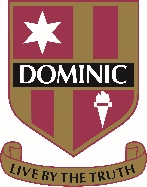 COVID-19 SAFETY PLANDominic CollegeIntroductionThe purpose of this COVID-19 Safety Plan (Plan) is to provide an overarching plan for the implementation and management of procedures by Dominic College to support Dominic College and its members and participants in the resumption of SATIS sport.The arrangements set out in this Plan are intended to prevent the transmission of COVID-19 among members, participants, coaches, officials, administrators/volunteers, visitors, families and the broader community. The Plan provides the framework to govern the general operation of the Dominic College, any facilities it controls, the playing/training behaviour of all members and participants and the monitoring and reporting of the health of attendees at Dominic College’s facilities.This Plan includes, but is not limited to, the conduct of:staged training and competition activities (sport operations); andfacility management and supporting operations (facility operations).At all times the Plan is subject to all regulations, guidelines and directions of government and public health authorities. Key PrinciplesThis Plan is based on, and accepts, the AIS Framework for Rebooting Sport in a COVID-19 Environment (AIS Framework) and the National Principles for the Resumption of Sport and Recreation Activities (National Principles). The Plan also accepts as key principles that:The health and safety of members, participants, coaches, officials, administrators/volunteers, visitors, families and the broader community is the number one priority;Members, participants, coaches, officials, administrators/volunteers, families and the broader community need to be engaged and briefed on Dominic College’s return to sport plans;Facilities are assessed and appropriate plans are developed to accommodate upgraded hygiene protocols, physical distancing and other measures to mitigate the risk of transmission of COVID-19;Training cannot resume until the arrangements for sport operations and facility operations are finalised and approved, if necessary; andAt every stage of the return to sport process Dominic College must consider and apply all applicable State and Territory Government and local restrictions and regulations. Dominic College needs to be prepared for any localised outbreak at our facilities, within our competitions or in the local community.Responsibilities under this Plan Dominic College retains the overall responsibility for the effective management and implementation of the return to sport activities and operations outlined in this Plan. Beth Gilligan, Principal, of Dominic College is responsible for:Approving the Plan and overseeing the implementation of the arrangements in the Plan; andRevising the Plan as required, ensuring it reflects up to date information from government and public health officials.Beth Gilligan, Principal, has appointed the following person as the Dominic College COVID-19 Safety Coordinator to execute the delivery of the Plan and to act as a point of contact for information relating to this Plan:Dominic College expects all members, participants, coaches, officials, administrative staff and volunteers to:Comply with the health directions of government and public health authorities as issued from time to time;Understand and act in accordance with this Plan as amended from time to time;Comply with any testing and precautionary measures implemented by Dominic College; Act with honesty and integrity in regard to the state of their personal health and any potential symptoms; andMonitor their health and take a cautious approach to self-isolation and reporting of potential symptoms.Return to Sport ArrangementsAs at the date of this Plan, participants are training at Level C of the AIS Framework. The Plan outlines specific sport requirements that Dominic College will implement for Level B and Level C of the AIS Framework.Dominic College will transition to the training activity and facility use as outlined in Level B of the AIS Framework and the training/competition activities and facility use outlined in Level C of the AIS Framework when permitted under local restrictions and regulations.AIS Framework ArrangementsThe protocols for conducting sport operations and facility operations under Level B and Level C of the AIS Framework are set out in the Appendix.Roadmap to a COVIDSafe AustraliaDominic College will also comply with the Australian government’s Roadmap to a COVIDSafe Australia, which places limits on the type of activity that can be conducted and the number of people who can gather at facilities, notwithstanding the activities permitted by the AIS Framework (see below).RecoveryWhen public health officials determine that the outbreak has ended in the local community, Dominic College will consult with relevant authorities to identify criteria for scaling back its COVID-19 prevention actions. Dominic College will also consider which protocols can remain to optimise good public and participant health.At this time, Beth Gilligan, Principal, of Dominic College will consult with key stakeholders to review the delivery of its return to sport arrangements and use feedback to improve organisational plans and systems.Appendix: Outline of Return to Sport Arrangements Part 1 – Sport OperationsSport: SoccerPart 2 – Facility OperationsFacility Name: Bottom Soccer FieldType of facility (indoor/outdoor): OutdoorSchoolDominic CollegeSchool Location 204 Tolosa Street, Glenorchy Tas. 7010Sporti.e basketball / soccerSoccerSport facility type and Locationi.e indoor/outdoor, gym/oval and locationOutdoor Soccer Field on Dominic College CampusSchool PrincipalBeth GilliganContact Emailbgilligan@dominic.tas.edu.auContact Number(03) 6274 6000School SATIS DelegateTalia StoppContact Emailtstopp@dominic.tas.edu.auContact Mobile Number0400 427 715Version1Plan last updated xx/xx/xx16/07/20Talia Stopp is responsible for this documentTalia Stopp is responsible for this documentNameTalia StoppContact Emailtstopp@dominic.tas.edu.auContact Number0400427715AIS ActivitiesLevel A:Training in no more than pairs. Physical distancing required.Level B:Indoor/outdoor activity. Training in small groups up to 10. Physical distancing required.Level B:Indoor/outdoor activity. Training in small groups up to 10. Physical distancing required.Level C:Full sporting activity (training and competition) allowed. No restriction on numbers. Contact allowed.Level C:Full sporting activity (training and competition) allowed. No restriction on numbers. Contact allowed.Roadmap ActivitiesN/AStep 1:No indoor activity. Outdoor sport (up to 10 people) consistent with AIS Framework.Step 2:Indoor/outdoor sport up to 20 people. Physical distancing (density 4m2).Step 3:Venues allowed to operate with up to 100 people with physical distancing. Community sport expansion to be considered consistent with AIS Framework. Further steps TBCAreaPlan Requirements (for activities under AIS Framework Level B) 
[School to provide further detail]Plan Requirements (for activities under AIS Framework Level C) 
[School to provide further detail]ApprovalsThe school must obtain the following approvals to allow a return to training at Level B:State/Territory Government approval of the resumption of community sport.Relaxation of public gathering restrictions to enable training to occur.Local government/venue owner approval to training at venue, if required.National/state sporting body/local association approval of return to training for community sport.Club committee has approved return to training for club.Insurance arrangements confirmed to cover training.The school must obtain the following approvals to allow a return to training/competition at Level C:Relaxation of public gathering restrictions to enable training to occur.Local government/venue owner approval to training/competition at venue, if required.National/state sporting body/local association approval to return to training/competition for community sport.Club committee has approved return to competition for club.Insurance arrangements confirmed to cover competition.Training ProcessesTeams will train on different days and locations.Teams will train in small groups of no more than 10 people. Training sessions will take place during school lunch time. 4m2 space per person.Little to no contact training.Players and coaches will be required to sanitise upon entry and exit of the venue.Shared equipment will be limited but where necessary will be sanitised immediately after the session.Sharing of personal equipment, such as, water bottles, will not be permitted.Signage displayed to encourage good personal hygiene.Players not permitted to enter the training venue until the coach has arrived.A detailed attendance register of all attendees at the training will be recorded. This will be provided to the Sport Coordinator who will maintain a copy for 30 days after which it will be archived.Players will be discouraged from standing around and socialising before and after the training sessionThrow ins and header drills will not be practiced.Regular breaks are to be provided for the purpose of rehydrating and hand sanitising.Players are to come already prepared to trainPlayers are to leave the venue immediately once their training session has concluded.Small groups for training sessions will remain but increased to no more than 20 people.Players will be discouraged from standing around and socialising before and after the training session. Full contact training within the scope of the sport permitted. Access to treatment from support staff.Sanitising requirements continue from Level B.Treatment of shared equipment continues from Level B.Good personal hygiene continued to be promoted. Particularly no spitting. Avoid coughing where possible and if so conduct in a discrete manner into the elbow or a tissue. Sanitise immediately after.  Training attendance register continued to be maintained.Personal healthPlayers will be encouraged to participate in warm ups and gradual training sessions prior to the commencement of the roster to help avoid any sport related injuries.Any players, officials or spectators who are unwell or have been unwell will not be permitted to attend. If they become unwell during the match, they well be isolated and parents contacted for collection.All players and officials required to sanitise their hands prior to trainings or matches beginning. They will also be required to sanitise at the completion.Physical greetings and traditional signs of good sportsmanship (hand shaking, high fives etc.) will be discouraged. Instead players and officials will be encouraged to tap feet as a sign of sportsmanship at the conclusion of the match.Spitting will not be permitted. Any player, official or spectator caught spitting will be asked to leave the venue.Any bibs worn by players will be required to be taken home by players and washed, or placed in a team laundry bag and washed.All attendees will be required to complete a detailed attendance register honestly and to the best of their knowledge upon entry into the venue. Anyone who refuses to complete the register will not be permitted in the venue.Requirements continue from Level B.HygieneAll players and officials will be required to sanitise their hands upon entering the venue and when exiting. This will also be necessary after any cough or sneeze.Players will be required to bring their own water bottles. There will not be a location to refill these so a minimum of two bottles is encouraged.Any players wearing mouthguards will encouraged to avoid taking it in and out.Players and officials should avoid touching of any equipment prior to the commencement of the game.Players and officials should only enter the venue 5 minutes prior to their match beginning and when directed safe to do so by the COVID safety officer.All balls will be sanitised immediately after the game/training has concluded. Any bibs worn by players will be required to be taken home by players and washed, or placed in a team laundry bag and washed.All frequent touch points will be sanisited prior to and after each game.Any spectators will be required to remain in a designated spectator area and away from players and officials for the duration of the match. Only one parent/guardian permitted per player.Separate entry and exit points will be utilised. A head count will take place by the COVID Safety Officer upon entry and exit of the venue.Game start times will be staggered. People will not be permitted to enter the venue until all attendees from the previous match has exited and frequent touch points have been cleaned.Hand sanitiser with the scorer.Hygiene and cleaning measures to continue from Level B.CommunicationsPlayers and officials will receive an email detailing the responsibilities for themselves when participating in the sport. This will include arriving at the scheduled time ready to play, bringing two full water bottles with them and the protocols for during the game. This signage will also be displayed.Parents and guardians will be emailed an information sheet detailing their requirements to ensure safety. This information will also be displayed.All players, officials and parents/guardians will be strongly encouraged to download the COVIDSafe app. This allows for relevant contact tracing if required.Signage will be displayed in bathrooms detailing appropriate personal hygiene measures.As any requirements change for players, officials and spectators, they will be contacted via email and signage will be updated.The COVIDSafe app will be continued to be encouraged.AreaPlan Requirements (for activities under AIS Framework Level B) 
[School to provide further detail]Plan Requirements (for activities under AIS Framework Level C) 
[School to provide further detail]ApprovalsThe club must obtain the following approvals to allow use of club facilities at Level B:State/Territory Government approval of the resumption of facility operations.Local government/venue owner approval to use of facility, if required.Club committee has approved plan for use of club facilities.  Insurance arrangements confirmed to cover facility usage.The club must obtain the following approvals to allow use of club facilities at Level C:State/Territory Government approval of the resumption of facility operations.Local government has given approval to use of facility, if required.Club committee has approved plan for use of club facilities.  Insurance arrangements confirmed to cover facility usage.FacilitiesAccess to two toilets. One will be labelled “visitors” and the other for Dominic College students and staff. Any persons who are not a student or staff member of Dominic College will be required to use the visitor toilet.A sanitation station will be available at a designated entry and exit point. These points will be clearly labelled. Every person entering the must sanitise their hands upon entry. The same must occur upon exiting.Frequent touch points will be wiped down between each game, this includes door handles, benches and seats.Sanitiser spray available at all times and accessible to those within the facility to use as they feel necessary.Return to full use of College Facilities, including toilets no longer labelled.A sanitation station will be available on entering and exiting. Every person entering the centre must sanitise their hands upon entry. The same must occur upon exiting.Frequent touch points will be wiped down between each game, this includes door handles, benches and seats. Sanitiser spray available at all times and accessible to those within the facility to use as they feel necessary.Facility accessSeparate entry and exit points to allow unidirectional flow of people. These will be clearly labelled and monitored by COVID Safety Officer.Prior to entering the venue, all personnel must complete the attendance register, identifying a number of requirements including if they are unwell or have been unwell in the last 14 days, if they have been in contact with someone suspected or confirmed to have COVID-19, or if they have travelled internationally within the last 14 days. Anyone who answers yes to these questions will not be permitted into the venue.The detailed attendance register will be retained by the sport coordinator for a minimum of 30 days and then archived.Signage displaying protocols will be visible at the entry point and throughout the venue.Players and officials are the only people permitted inside the grounds. Parents will be required to collect their child from the carpark adjacent to the bottom soccer field. Strictly no spectators.Signage will be displayed to encourage social distancing amongst players and officials. Allocated ends of the ground for teams to stow their belongings including water bottles, jackets, equipment etc.Attendance register maintained as per Level B.One parent or carer permitted to attend per player.Any spectators should observe physical distancing requirements (>1.5 metres) and density requirements (one person per 2 square metres). Signage will be displayed to encourage this. Seating will be appropriately space out.Entry and exit point will be the same location. Spectators, players and officials will not be permitted to enter the venue until those from the previous match have exited. 15 minutes between each game start time will allow for appropriate cleaning of frequent touch points and for all those from the previous match to depart.Allocated areas for each team clearly signed.Spectators will be required to remain in the designated spectator area and away from players for the duration of the game.HygieneA sanitising station will be available at the entry and exit of the venue. Anyone entering the venue will be required to sanitise their hands upon entry and exit.Hand sanitiser and sanitising spray will be located at a number of points throughout the venue and available for use as needed.All frequent touch points will be sanitised in between matches, this includes door handles, chairs and tables.All equipment will be sanitised immediately after games. Bibs worn by players will be the same throughout the season. This will go into a laundry bag immediately after the game to be washed.Toilets will be cleaned each day by commercial cleaning staff to also ensure high hygiene standards.Signage displaying when to sanitise and how will be displayed throughout the centre.Continue hygiene and cleaning measures as per Level B.Management of unwell participantsUpon entering the venue all players, match officials and any spectators must identify if they have been unwell or come into contact with someone who is unwell and showing COVID-like symptoms. Anyone who is unwell or has been in contact with someone showing COVID-like symptoms will not be permitted to enter the venue.Anyone, player or official, who becomes unwell while in the venue will be asked to isolate away from the group and where possible depart the venue as soon as possible. For students, this will include contacting parents to alert them and request the student be collected.COVID Safety officer onsite will have been trained in recognising symptoms and infection control. The COVID safety officer is to be alerted to any one feeling unwell immediately and all dealings of the unwell person will be with the COVID safety officer from then on.Any unwell player/official will called the following day by the COVID safety officer or Sport Coordinator. Any testing for COVID-19 that occurs will require results to be reported to the COVID safety officer or Sport Coordinator. If a positive result is returned, the sports coordinator will contact all players and officials who registered at the venue on the same day as the infected player/official.The Tasmanian Department of Health will be contacted immediately with any report of a positive COVID-19 test.The principal, Beth Gilligan, and compliance officer, Maria Walker, will be contacted immediately with any report of a positive COVID-19 test.As per Level B.School responsibilitiesThe School will oversee:Provision and conduct of hygiene protocols as per the Plan. The capture of a record of attendance at all training and club activities and maintaining an up-to-date log of attendance.Coordination of Level B field and training operations.Operation of the school’s facilities in support of all Level B training activities in accordance with this Plan.As per Level B.